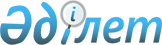 О внесении изменений и дополнений в приказ Министра здравоохранения Республики Казахстан от 10 июня 2011 года № 383 "Об утверждении Положения о наркологической организации для принудительного лечения и Правил внутреннего распорядка в наркологической организации для принудительного лечения"
					
			Утративший силу
			
			
		
					Приказ и.о. Министра здравоохранения Республики Казахстан от 3 ноября 2011 года № 770. Зарегистрирован в Министерстве юстиции Республики Казахстан 29 ноября 2011 года № 7316. Утратил силу приказом Министра здравоохранения Республики Казахстан от 8 декабря 2020 года № ҚР ДСМ-237/2020.
      Сноска. Утратил силу приказом Министра здравоохранения РК от 08.12.2020 № ҚР ДСМ-237/2020 (вводится в действие по истечении десяти календарных дней после дня его первого официального опубликования).
      В соответствии с Законом Республики Казахстан от 7 апреля 1995 года № 2184 "О принудительном лечении больных алкоголизмом, наркоманией, и токсикоманией", с подпунктом 1) пункта 3 статьи 32 Кодекса Республики Казахстан от 18 сентября 2009 года "О здоровье народа и системе здравоохранения", ПРИКАЗЫВАЮ: 
      1. Внести в приказ Министра здравоохранения Республики Казахстан от 10 июня 2011 года № 383 "Об утверждении Положения о наркологической организации для принудительного лечения и Правил внутреннего распорядка в наркологической организации для принудительного лечения", зарегистрированный в реестре государственной регистрации нормативно-правовых актов за № 7048 и опубликованный в "Юридической газете" от 4 августа 2011 года № 111 (2101) (далее – Приказ № 383), следующие изменения и дополнения:
      в Положении о наркологической организации для принудительного лечения:
      пункт 3 изложить в следующей редакции:
      "3. Наркологическая организация и режим ее работы полностью исключают проникновение на территорию наркологической организации веществ (алкоголь, наркотики, другие психоактивные вещества), изменяющих психическое состояние больных алкоголизмом, наркоманией и токсикоманией (далее - наркологические больные)."; 
      пункт 9 изложить в следующей редакции:
      "9. Наркологические организации выполняют следующие задачи:
      1) осуществление приема, диагностики, лечения, реабилитации наркологических больных по решению суда с применением к ним принудительного лечения, оказание специализированной лечебно-диагностической помощи в условиях стационара;
      2) освоение и внедрение в практику новых организационных форм, современных средств и методов диагностики и лечения, реабилитации наркологических больных;
      3) обеспечение преемственности с наркологическими организациями в вопросах лечения и динамического наблюдения наркологических больных;
      4) осуществление трудотерапии с воспитательной и лечебной целью.";
      пункт 10 изложить в следующей редакции:
      "10. Наркологические организации осуществляют следующие функции:
      1) проведение консультаций, своевременных диагностических, лечебных мероприятий наркологическим больным, госпитализированным по решению суда для принудительного лечения;
      2) ведение учетной и отчетной документации в соответствии с пунктом 6 настоящего приказа;
      3) анализ эффективности оказываемой диагностической, лечебной помощи;
      4) поддержание постоянного взаимодействия с наркологическими организациями по вопросам выписки больных с психическими и поведенческими расстройствами вследствие употребления психоактивных веществ, передача сведений на выписываемых больных для дальнейшего динамического наблюдения и преемственности в лечении;
      5) проведение ежегодного мониторинга состояния лечебной помощи наркологическим больным в наркологической организации на основании статистической обработки утвержденных учетных документов в соответствии с пунктом 6 настоящего приказа;
      6) обеспечение охраны больных путем организации контрольно-пропускного режима, наружной охраны, проведения плановых и внеочередных досмотров больных и своевременного пресечения противоправных действий;
      7) осуществление лечебно-трудового воздействия на наркологических больных, находящихся на принудительном лечении, путем организации трудотерапии в пределах наркологической организации;
      8) осуществление профилактики побегов, телесных повреждений, массовых нарушений режима.".
      2. Департаменту организации медицинской помощи Министерства здравоохранения Республики Казахстан (Тулегалиева А.Г.) обеспечить государственную регистрацию настоящего приказа в Министерстве юстиции Республики Казахстан.
      3. Департаменту юридической службы и государственных закупок Министерства здравоохранения Республики Казахстан обеспечить в установленном законодательством порядке официальное опубликование в средствах массовой информации настоящего приказа после его государственной регистрации в Министерстве юстиции Республики Казахстан.
      4. Контроль исполнения настоящего приказа возложить на Вице-министра здравоохранения Республики Казахстан Байжунусова Э.А.
      5. Настоящий приказ вводится в действие по истечении десяти календарных дней после его первого официального опубликования.
					© 2012. РГП на ПХВ «Институт законодательства и правовой информации Республики Казахстан» Министерства юстиции Республики Казахстан
				
И.о. Министра
С. Мусинов